PORT ARANSAS POLICE FOUNDATION 2021 SCHOLARSHIP APPLICATIONCHECK ONE:               _____INITIAL SCHOLARSHIP (If you have NOT previously received a PAPF Scholarship)               _____CONTINUING SCHOLARSHIP (if you have previously received a PAPF Initial Scholarship)NAMEADDRESS___________________________________	CITY____________________	STATE_______	ZIP______________________HOME PHONE_________________	CELL PHONE_____________________	EMAIL ADDRESS______________________________BIRTHDATE_____________________	BIRTHPLACE:CITY__________________________	STATE___________________________FATHER'S NAME______________________________	OCCUPATION_______________	ANNUAL INCOME__________________MOTHER'S NAME_____________________________	OCCUPATION________________	ANNUAL INCOME_________________NUMBER OF SIBLINGS________________	NUMBER OF SIBLINGS IN COLLEGE________________________________________SCHOOL PLAN TO ATTEND________________________________________________________________________________FIELD OF STUDY AND BRIEF DESCRIPTION OF PLANS:  _________________________________________________________________________________________________________________________________________________________________________________________________________________________________________________________________________________________________________________WORK EXPERIENCE (PLACE OF EMPLOYMENT, TYPE OF JOB)_____________________________________________________HAVE YOU APPLIED FOR OTHER SCHOLARSHIPS?____	YES____	NO IF  YES  DESCRIBE__________________________________HAVE YOU RECEIVED OTHER SCHOLARSHIPS?  _____ YES_____	NO IF  YES  DESCRIBE_________________________________CHECK TO BE MADE PAYABLE TO: _________________________________________________________________________(MUST BE A COLLEGE, UNIVERSITY, OR TRADE SCHOOL)SIGNATURE	DATE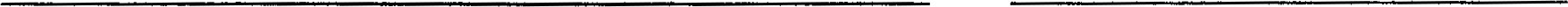 *ALL PERTINENT INFORMATION MUST BE ANSWERED, OMISSION OF NECESSARY INFO MAY PREVENT CONSIDERATION OF APPLICATION.*APPLICATION DEADLINE: June 10, 2021- Initial; June 10, 2021 - Continuing(Print, Sign, and Submit completed application with narrative. For Continuing Scholarships’ you must also submit year end transcripts)INSTRUCTIONS: Complete form, print form, sign form, and mail it along with your narrative page and official transcript (for continuing scholarships) showing previous 12 months to:PAPF, PO BOX 102 Port Aransas, TX 78373            PORT ARANSAS POLICE FOUNDATION             SCHOLARSHIP APPLICATION GUIDELINES / INSTRUCTIONSThe Port Aransas Police Foundation administers a Scholarship Program which provides Initial andContinuing Education Scholarships to qualified individuals who meet the requirements herein set forth, and submit an application in accord with the guidelines. Application for an Initial Scholarship must be made within four years following the candidate's graduation from high school. Application for Continuing Education Scholarships must be made subsequent to, and within four years following, receipt of an Initial Scholarship. All scholarship applicants are eligible for an Initial Scholarship and three Continuing Education Scholarships. Scholarships are available to a child of a Port Aransas Police Officer that is a graduating senior of the year the scholarship is to be awarded and any graduating senior from Port Aransas High School that will be pursuing further post high school studies in criminal justice or first responder school. Proof of having been accepted into a college level course or certification program must be provided for an Initial Scholarship is awarded.Scholarships are awarded by the Scholarship Committee, appointed by the President of the PAPF. At least one meeting by the Scholarship Committee is held yearly to review scholarship applications for the next academic year. Additional meetings are called as necessary by the President or by the appointed Scholarship Committee Chairperson. The funds for the Scholarship Program and the amount of individual scholarships shall be set annually by the PAPF Executive Board.During the deliberation process the scholarship applications are carefully reviewed for, but not necessarily limited to, compliance with submission guidelines, eligibility, content, benefit, and merit. After all factors are considered the scholarships are granted at the discretion of the Scholarship Committee by a majority vote. At the completion of this process all the applicants under consideration will be apprised of the results. Those who fail to receive a scholarship will be advised by letter setting forth the reason for this decision. All applications will be retained for seven years.To be eligible for a scholarship, all applicants must:Meet the academic qualifications for the scholarship being sought:Initial Scholarship: 2.00 GPA of a minimum 4.00 scale or equivalent o Continuing Education Scholarship: 2.75 cumulative GPA on a 4.00 scale or equivalent and have successfully completed a minimum of 24 semester hours during the last 12 months contiguous months of college attendance.Submit the correct application for the scholarship being soughtComplete the required application form in its entiretyComplete the application with a typewriter, computer or similar device (MUST NOT BE HANDWRITTEN)		Sign or electronically sign and date the application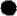 		Submit all required documentation and attachments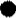 Submit a brief narrative including information about your goals and why you would like the scholarship  Submit (or   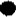 postmark) the application to the Port Aransas Police Foundation on or before the deadline date (JUNE 10, 2021 - Initial); (June 10, 2021 —Continuing)If final spring semester transcript is not available by the deadline date, include a note explaining why and when it might arriveAll information submitted must be true, complete, and correct.All applications submitted will be considered for approval as prescribed by the Internal Revenue Service.Scholarships shall be awarded without regard to race, color, national origin, age, sex, religion, or disability.